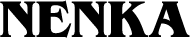 Інтернет-магазин сучасного українського одягуNenka.uainfo@nenka.kiev.ua+38 044 360-42-13Бланк повернення товаруПІБ Покупця: ________________________________________________________Контактний телефон: _________________________________________________________________Електронна пошта: ____________________________________________________________________Адреса/номер відділення НП:________________________________________________________Додаткова інформація: ________________________________________________________________Ви маєте право повернути товар протягом 14 днів з моменту отримання товаруПовернення товару можливе в разі, якщо:Товар не був у вживанні.Збережено його товарний вигляд, в наявності є всі етикетки, ярлики.У разі товарного браку, який допустив виробник.Звертаємо Вашу увагу:Товар, що повертається повинен супроводжуватися заповненим бланком повернення.У разі відмови від товару, вартість товару буде перерахована на реквізити, зазначені Покупцем.Інформація про поверненняНомер Вашого замовлення: ______________________      Дата отримання: ___________________________АртикулКолірРозмірЦінаПричина повернення